Zgierz dn. 30.03.2021 r.ZP.272.8.2021.MW/4INFORMACJA O SPROSTOWANIU TREŚCI SWZ 	Na podstawie art. 286 ustawy z dnia 11 września 2019 r.  Prawo zamówień publicznych (tj. Dz. U. z 2019 r. poz. 2019 ze zm. – dalej zwanej Ustawą) Powiat Zgierski w imieniu, którego działa Zarząd Powiatu Zgierskiego - dalej zwany Zamawiającym, dokonuje zmiany treści Specyfikacji Warunków Zamówienia (dalej zwanej SWZ), w postępowaniu pn.:Modernizacja wysokościowej szczegółowej osnowy geodezyjnej na terenie powiatu zgierskiego w celu dostosowania bazy danych szczegółowych osnów geodezyjnych (BDSOG) do obowiązujących przepisów prawa  - etap I.Zamawiający doprecyzowuje zapisy dotyczące treści Projektu umowy stanowiący załącznik nr 4 do SWZ: w § 6 w ust. 3 dokonuje się poprawy omyłki pisarskiej w wyrazie Wykonawca oraz wykreśla się stwierdzenie „przygotowania i przesłania” niniejszy paragraf otrzymuje ujednolicone brzmienie: Zamawiający wymaga aby uzgodnienie formatu i  postaci  przekazanych materiałów z państwowego zasobu geodezyjnego i kartograficznego oraz sposobu ich przekazania  odbyło się na podstawie wpisów dokonanych  w Dzienniku Robót. Wykonawca   w terminie nie dłuższym niż 14 dni od daty przekazania harmonogramu,  o którym mowa w § 5 ust 1, dokona stosownych wpisów w Dzienniku Robót.  Zamawiający nieodpłatnie udostępni wszelkie dane z państwowego zasobu geodezyjnego 
i kartograficznego niezbędne do wykonania zlecenia. Uzgodnienie postaci, formatu wszelkich materiałów, sposobu dostarczenia  oraz terminu  (w przypadku przekazywania etapami)  wymaga dokonania wpisów w Dzienniku Robót  przez Wykonawcę  i potwierdzenia przez Zamawiającego.Pozostałe zapisy umowne nie ulegają zmianie, wprowadzone sprostowanie stanowi integralną część SWZ, zostanie wrodzone do umowy, po wyborze oferty najkorzystniejszej w niniejszym postępowaniu.PouczenieOd niezgodnej z przepisami Ustawy czynności Zamawiającego podjętej w postępowaniu 
o udzielenie zamówienia lub zaniechania czynności, do której Zamawiający jest zobowiązany na podstawie Ustawy Wykonawcy przysługują środki ochrony prawnej.	 Zarząd Powiatu Zgierskiego 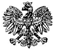 ZARZĄD  POWIATU  ZGIERSKIEGO95-100 Zgierz, ul. Sadowa 6atel. (42) 288 81 00,  fax (42) 719 08 16zarzad@powiat.zgierz.pl,    www.powiat.zgierz.pl